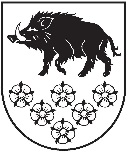 LATVIJAS REPUBLIKAKANDAVAS NOVADA DOMEDārza iela 6, Kandava, Kandavas novads, LV – 3120, Reģ. Nr.90000050886,Tālrunis 631 82028, fakss 631 82027, e-pasts: dome@kandava.lvKandavā	APSTIPRINĀTSKandavas novada domes sēdē2018.gada 22.februārī(protokols Nr.3  4.§)PRECIZĒTSKandavas novada domes sēdē2018.gada 29.martā(protokols Nr.5   4.§)Kandavas novada domes saistošie noteikumi Nr.4“ Grozījumi  Kandavas novada domes 2015. gada 29.janvāra saistošajos noteikumos Nr. 2 „Pirmsskolas vecuma bērnu reģistrācijas un uzņemšanas kārtība Kandavas novada pirmsskolas izglītības iestādēs un iestādēs, kas īsteno pirmsskolas izglītības programmas””Izdoti saskaņā ar likuma “ Par pašvaldībām” 15.panta pirmās daļas 4.punktu un 43.panta trešo daļu un Vispārējās izglītības likuma 26.panta pirmo daļu Izdarīt Kandavas novada domes 2015.gada 29.janvāra saistošajos noteikumos Nr.2 „Pirmsskolas vecuma bērnu reģistrācijas un uzņemšanas kārtība Kandavas novada pirmsskolas izglītības iestādēs un iestādēs, kas īsteno pirmsskolas izglītības programmas” (turpmāk- noteikumi) šādus grozījumus: 1. Svītrot noteikumu 2.punktā rakstu zīmi un vārdus “, ja bērns apgūst speciālo programmu”.2. Izteikt noteikumu 7.punktu šādā redakcijā: “7. Reģistrējot bērnu rindā, vecāki aizpilda pieteikuma formu un norāda vēlamo Iestādi vai vairākas Iestādes programmas apguvei un vēlamo programmas apguves uzsākšanas laiku.  Pieteikumā drīkst norādīt ne vairāk kā divas izglītības iestādes”.3. Svītrot noteikumu 8.punktā pēc vārdiem “kurā norāda bērna” vārdus “un vecāku”.4. Izteikt noteikumu 9.punktu šādā redakcijā:“9. Ja vecāku dzīvesvieta ir reģistrēta Kandavas novadā, bet ārpus Kandavas pilsētas administratīvās teritorijas, un neviens no vecākiem pamatotu iemeslu dēļ nevar ierasties Izglītības pārvaldē pieteikuma iesniegšanai, pieteikumu aizpilda Iestādes vadītājs. Pieteikuma elektronisko formu Iestādes vadītājs nekavējoties nosūta Izglītības pārvaldei. Izglītības pārvalde reģistrē pieteikumu un piešķir rindas kārtas numuru attiecīgajā pakāpē. Vecāku parakstītu pieteikuma oriģinālu Iestādes vadītājs desmit dienu laikā iesniedz Izglītības pārvaldē. Pieteikumu var iesniegt parakstītu ar drošu elektronisko parakstu.”.5. Izteikt noteikumu 12.punktu   šādā redakcijā: “12.Aizpildot pieteikuma formu, Izglītības pārvalde reģistrē bērnu rindā:	12.1. 1.pakāpes rindā, ja bērna dzīvesvieta ir deklarēta Kandavas novadā un bērns nav uzņemts nevienā Kandavas novada izglītības iestādē;	12.2. 2.pakāpes rindā, ja bērna dzīvesvieta nav deklarēta Kandavas novadā. Šajā punktā noteiktajā gadījumā bērnam piešķir vietu izglītības iestādē, ja ir brīvas vietas pēc pirmās pakāpes rindā iekļauto bērnu nodrošināšanas ar vietu pirmsskolas grupās.”.6.Svītrot noteikumu 13.punktu.7. Izteikt noteikumu 17.punktu un 18.punktu šādā redakcijā:“17.Piešķirot bērnam vietu Iestādē, tiek ņemts vērā bērna rindas kārtas numurs, ievērojot šādu secību:	17.1. pirmajā kārtā – 1.pakāpes rindā reģistrētie bērni;	17.2. otrajā kārtā -2.pakāpes rindā reģistrētie bērni, ja grupā ir brīvas vietas. 18.Ievērojot pieteikumu reģistrāciju secību un brīvo vietu skaitu izglītības iestādē, izņemot šo noteikumu 12.2. apakšpunktā reģistrētās personas, tiek izveidots pretendējošo bērnu saraksts, kas prioritāri tiek uzņemti šādā secībā:18.1. obligāto izglītības vecumu sasniedzis bērns, kurš neapmeklē pašvaldības izveidoto  pirmsskolas izglītības iestādi, vai iestādi, kura īsteno pirmsskolas izglītības programmu;18.2. viens no bērna vecākiem ir persona ar invaliditāti;18.3. bērns, kuram ar pedagoģiski medicīniskās komisijas atzinumu speciālās izglītības programmas apguves nepieciešamība mainīta uz vispārējās izglītības programmas apguvi;18.4. bērns, kurš palicis bez abu vai viena vecāka gādības;18.5. bērns no daudzbērnu ģimenēm (trīs un vairāk bērni);18.6. bērns, kuram brālis vai māsa jau apmeklē attiecīgo izglītības iestādi;18.7. bērns, kura viens vai abi no vecākiem, vai likumiskais pārstāvis ir konkrētās izglītības iestādes darbinieks;18.8. bērns, kura viens vai abi no vecākiem, vai likumiskais pārstāvis, ir darba tiesiskajās attiecības ar Kandavas novada pašvaldību.  18.9. cits gadījums, kad bērns tiek uzņemts 1.pakāpes rindā.”.8. Svītrot noteikumu 19.punktu.9. Izteikt noteikumu 25.punktu šādā redakcijā:“25. Reģistrācijas pieteikuma paraugs uzņemšanai izglītības iestādē ir pievienots saistošo noteikumu pielikumā ”.10. Papildināt noteikumus ar pielikumu “Reģistrācijas pieteikuma paraugs uzņemšanai izglītības iestādē”.Kandavas novada domes priekšsēdētāja  (personiskais paraksts)   Inga PriedePielikums (reģistrācijas pieteikumaparaugs uzņemšanai izglītības iestādē)
Kandavas novada domes 2018.gada 29.martasaistošajiem noteikumiem Nr.4 (protokols Nr. 3, 4.§)Kandavas novada Izglītības pārvaldesvadītājai ___________________vecāka vārds, uzvārdsdzīvesvietas adresetālruņa Nr.e- pasta adreseReģistrācijas pieteikumsLūdzu uzņemt_____________________________________________________					(iestādes nosaukums)VAI____________________________________________________________					(iestādes nosaukums)audzēkņu rindā manu dēlu/meitu 							(bērna vārds, uzvārds)personas kods bērna dzimšanas  datums: (bērna deklarētās dzīvesvietas adrese)ar _____________________________________(datums, ar kuru vēlams sākt apmeklēt PII )Faktiskās dzīvesvietas adrese, ja atšķiras no deklarētās: 													(iesnieguma datums)						(iesniedzēja paraksts)	Piešķirtais kods: 				Paskaidrojuma rakstsKandavas novada domes saistošo noteikumu Nr.4“Grozījumi  Kandavas novada domes 2015. gada  29.janvāra saistošajos noteikumos Nr.2 “Pirmsskolas vecuma bērnu reģistrācijas un uzņemšanas kārtība Kandavas novada pirmsskolas izglītības iestādēs un iestādēs, kas īsteno pirmsskolas izglītības programmas” PROJEKTAMKandavas novada domes priekšsēdētāja    (personiskais paraksts) Inga Priede-1. Projekta nepieciešamības pamatojums.2018. gada 19.martā Vides aizsardzības un reģionālās attīstības ministrija (turpmāk- ministrija) savas kompetences ietvaros ir izvērtējusi saistošos noteikumus un izteikusi šādus iebildumus: svītrojams grozījumu 1.punkts, jo pašvaldība nav tiesīga pieprasīt no personas izziņu par deklarēto dzīvesvietu, ja dzīvesvieta ir deklarēta pašas pašvaldības administratīvajā teritorijā. Valsts pārvaldes iekārtas likuma 10.panta sestā daļa nosaka, ka valsts pārvaldes pienākums ir vienkāršot un uzlabot procedūras privātpersonas labā, bet 10.panta astotā daļa nosaka, ka valsts pārvaldi organizē pēc iespējas ērti un pieejami privātpersonai. Savukārt atbilstoši Administratīvā procesa likuma 59.panta otrajai daļai, ja iestādei nepieciešamā informācija ir nevis administratīvā procesa dalībnieku, bet gan citas institūcijas rīcībā, iestāde to iegūst pati, nevis pieprasa no administratīvā procesa dalībniekiem. Saskaņā ar Civilstāvokļa aktu reģistrācijas likuma 3.panta pirmo, otro un trešo daļu dzimtsarakstu iestāde ir pašvaldības dzimtsarakstu nodaļa, kas reģistrē laulību, paziņoto dzimšanas un miršanas faktu, aktualizē un atjauno civilstāvokļa aktu reģistra ierakstu, līdz ar to pašvaldības rīcībā ir informācija par reģistrētajiem jaundzimušajiem bērniem. Vienlaikus atbilstoši Bāriņtiesu likuma 2.panta pirmajai daļai bāriņtiesa ir novada vai republikas pilsētas pašvaldības izveidota aizbildnības un aizgādnības iestāde, tātad arī bāriņtiesas pieņemtie lēmumi un citi izdotie dokumenti (informācija par tiem) ir pieejami citām pašvaldības institūcijām. Līdz ar to gadījumos, kad bērna likumiskais pārstāvis nevar uzrādīt pašvaldības izdotu dokumentu vai šāds dokuments nav ticis izdots, pašvaldība attiecīgo informāciju iegūst pati. Minētais ņemams vērā arī attiecībā uz citām pašvaldības 2015.gada 29.janvāra saistošo noteikumu Nr.2 ”Pirmsskolas vecuma bērnu reģistrācijas un uzņemšanas kārtība Kandavas novada pirmsskolas izglītības iestādēs un iestādēs, kas īsteno pirmsskolas izglītības programmas” (turpmāk – saistošie noteikumi Nr.2) normām (piemēram, 6.punkts, 16.3.apakšpunkts);precizējams grozījumu 3.punktā ietvertais 12.punkts, paredzot kārtību, kādā uzņemšanai pirmsskolas izglītības programmas apguvei pašvaldības izglītības iestādē (turpmāk – izglītības iestāde) tiek reģistrēti bērni, kuru dzīvesvieta ir deklarēta pašvaldības administratīvajā teritorijā, bet bērna likumiskā pārstāvja dzīvesvieta nav deklarēta šajā teritorijā. Saskaņā ar Izglītības likuma 17.panta pirmo daļu katras pašvaldības pienākums ir nodrošināt bērniem, kuru dzīvesvieta deklarēta pašvaldības administratīvajā teritorijā, iespēju iegūt pirmsskolas izglītību un pamatizglītību bērna dzīvesvietai tuvākajā izglītības iestādē vai tuvākajā izglītības iestādē, kas īsteno izglītības programmu valsts valodā. Minētais tiesiskais regulējums nozīmē, ka pašvaldībai ir pienākums nodrošināt bērnam vietu izglītības iestādē, ja bērna dzīvesvieta ir deklarēta pašvaldības administratīvajā teritorijā, neatkarīgi no bērna likumisko pārstāvju deklarētās dzīvesvietas adreses. Savukārt nosacījumu, ka arī bērna likumiskā pārstāvja dzīvesvietai ir jābūt deklarētai pašvaldības administratīvajā teritorijā, pašvaldība ir tiesīga paredzēt tikai tādā gadījumā, ja ar to tiek noteikta papildus prioritāte rindā, piešķirot vietas izglītības iestādē attiecīgajā mācību gadā. Šajā sakarā pēc nepieciešamības precizējamas arī citas grozījumu (piemēram, 5.,6.punkts) un saistošo noteikumu Nr.2 normas;precizējama grozījumu 5.punktā ietvertā 17.punkta ievaddaļa, jo nav skaidri saprotams, kāda ir bērna faktiskās dzīvesvietas ietekme uz bērna uzņemšanu izglītības iestādē. Izglītības likuma 17.panta pirmajā daļā ir norāde tikai uz bērna deklarētās dzīvesvietas esamību pašvaldības administratīvajā teritorijā, pēc kuras tad attiecīgi notiek bērnu reģistrēšana un uzņemšana izglītības iestādēs, jo arī saistošie noteikumi Nr.2 nenosaka bērna likumisko pārstāvju pienākumu norādīt bērna faktisko dzīvesvietu (ja tā atšķiras no deklarētās dzīvesvietas) un tās ietekmi uz bērna reģistrēšanas un uzņemšanas kārtību izglītības iestādē;precizējams grozījumu 7.punktā ietvertais 25.punkts, nosakot, ka reģistrācijas pieteikuma paraugs uzņemšanai izglītības iestādē ir pievienots saistošo noteikumu pielikumā, un grozījumi papildināmi ar attiecīgu regulējumu, ar kuru saistošie noteikumi Nr.2 tiek papildināti ar pielikumu. Saskaņā ar Vispārējās izglītības likuma 26.panta pirmo daļu pašvaldību vispārējās pirmsskolas izglītības iestādēs izglītojamos uzņem izglītības iestādes dibinātāja noteiktajā kārtībā, ievērojot Izglītības likuma un citu likumu noteikumus. Tā kā izglītības iestādes dibinātājs ir pašvaldība, tad regulējums, kas attiecas uz bērnu reģistrēšanu un uzņemšanu izglītības iestādē, ir jānosaka saistošajos noteikumos. Šajā sakarā arī svītrojams saistošo noteikumu Nr.2 19.punkts, un saistošie noteikumi papildināmi, nosakot bērnu uzņemšanas kārtību izglītības iestādē.Papildus ministrija vērsa uzmanību uz sekojošo:grozījumu 3., 5. un 6.punkta ievaddaļā svītrojami vārdi “ar apakšpunktiem”, jo atsauce uz punktu ir attiecināma arī uz punkta apakšpunktiem;grozījumu 4.punktā svītrojami vārdi un skaitlis “un 17.3.punktu”, jo grozījumu 5.punkts paredz saistošo noteikumu Nr.2 17.punktu izteikt jaunā redakcijā, kas nozīmē pašreizējās 17.punkta (ar apakšpunktiem) aizstāšanu ar jauno redakciju;saskaņā ar Ministru kabineta 2009.gada 3.februāra noteikumu Nr.108 “Normatīvo aktu projektu sagatavošanas noteikumi” 143. un 186.punktu, ja izdara vairākus grozījumus vienā saistošo noteikumu punktā (apakšpunktā) vai grozījumus vairākos secīgos saistošo noteikumu punktos (apakšpunktos), grozījumus apvieno vienā grozījumu saistošo noteikumu punktā (grozījumu 5., 6.punkts);pamatojoties uz Vispārējās izglītības likuma 26.panta pirmo daļu, pašvaldība saistošajos noteikumos ir tiesīga noteikt kārtību, kādā bērni tiek reģistrēti un uzņemti pašvaldības vispārējās izglītības iestādēs vai izglītības iestādes īstenotā vispārējās pirmsskolas izglītības programmā, jo kārtību, kādā bērnus uzņem speciālās pirmsskolas izglītības programmā, nosaka ārējie normatīvie akti ar augstāku juridisko spēku. Vispārējās izglītības likuma 26.panta pirmā daļa nosaka, ka pašvaldību vispārējās pirmsskolas izglītības iestādēs izglītojamos uzņem izglītības iestādes dibinātāja noteiktajā kārtībā, ievērojot Izglītības likuma un citu likumu noteikumus, savukārt 26.panta otrā daļa paredz, ka speciālajās pirmsskolas izglītības iestādēs un grupās izglītojamos uzņem un no tām atskaita Ministru kabineta noteiktajā kārtībā (Ministru kabineta 2015.gada 13.oktobra noteikumi Nr.591 “Kārtība, kādā izglītojamie tiek uzņemti vispārējās izglītības iestādēs un speciālajās pirmsskolas izglītības grupās un atskaitīti no tām, kā arī pārcelti uz nākamo klasi”). Augstāka spēka ārējā normatīvajā aktā nav ietverts pilnvarojums pašvaldībai noteikt kārtību, kādā bērni tiek uzņemti speciālās pirmsskolas izglītības iestādēs vai grupās, līdz ar to precizējamas vai svītrojamas saistošo noteikumu Nr.2 normas, kas attiecas uz bērnu uzņemšanu speciālās pirmsskolas izglītības programmā (piemēram, 2.punkts);attiecībā par saistošo noteikumu Nr.2 9.punkta regulējumu izvērtējama iespēja saistošajos noteikumos paredzēt, ka iesniegumus un pieteikumus pašvaldībai bērna likumiskie pārstāvji var iesniegt elektroniski, parakstot tos ar elektronisko parakstu un nosūtot pa elektronisko pastu. Personu apliecinošu dokumentu likuma 4.panta pirmā daļa noteic, ka personu apliecinoši dokumenti ir personas apliecība un pase. Saskaņā ar minētā likuma 5.panta ceturto daļu personas apliecībā iekļauj informāciju elektroniskā formā, kas nepieciešama personas apliecības turētāja elektroniskai identitātes pārbaudei, kā arī droša elektroniskā paraksta radīšanai. Turklāt saskaņā ar Elektronisko dokumentu likuma 3.panta otrās daļas pirmo teikumu elektroniskais dokuments uzskatāms par pašrocīgi parakstītu, ja tam ir drošs elektroniskais paraksts. No minētā tiesiskā regulējuma izriet, ka iesniedzējs, parakstot iesniegumu ar drošu elektronisko parakstu, apliecina arī savu identitāti un iesniegumam pievienoto (elektroniskajā parakstā iekļauto) dokumentu kopiju autentiskumu (patiesumu). Tajā pat laikā Valsts pārvaldes iekārtas likuma 10.panta sestā un astotā daļa paredz valsts pārvaldes pienākumu pastāvīgi pārbaudīt un uzlabot sabiedrībai sniegto pakalpojumu kvalitāti, vienkāršot un uzlabot procedūras privātpersonas labā, organizēt savu darbību pēc iespējas ērti un pieejami privātpersonai, kā arī informāciju, kura ir citas institūcijas rīcībā, iegūt pašai, nevis pieprasīt no privātpersonas.2. Īss projekta satura izklāsts.Saistošie noteikumi precizēti atbilstoši ministrijas norādījumiem.  3. Informācija par plānoto projekta ietekmi uz pašvaldības budžetu.nav4. Informācija par plānoto projekta ietekmi uz uzņēmējdarbības vidi pašvaldības teritorijā.nav5. Informācija par administratīvajām procedūrām.nav6. Informācija par konsultācijām ar privātpersonām.nav